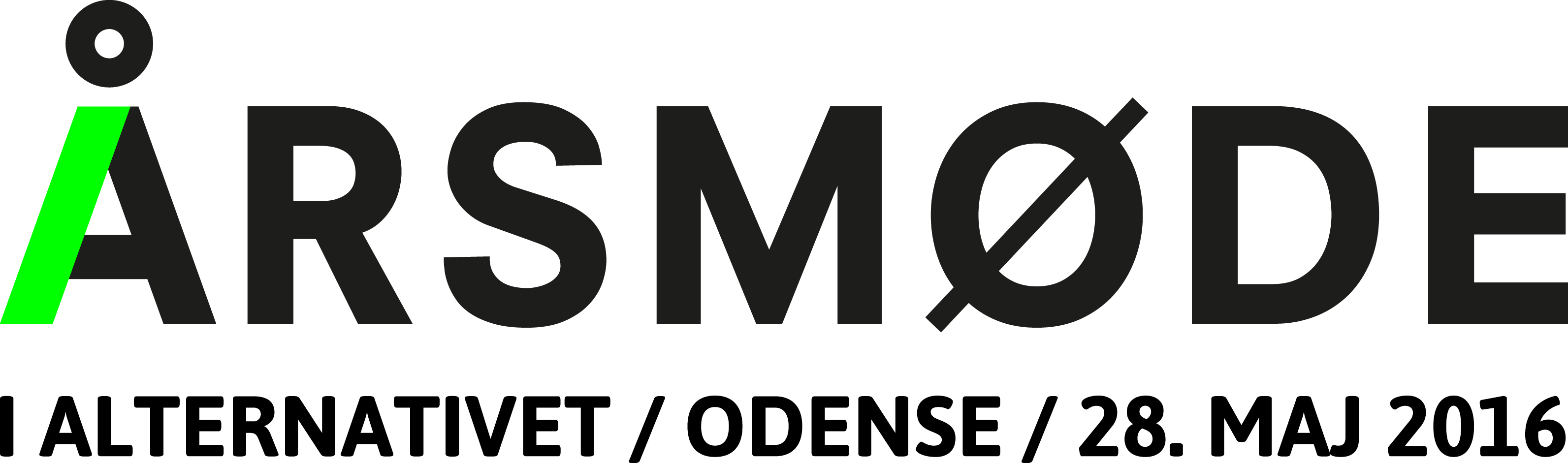 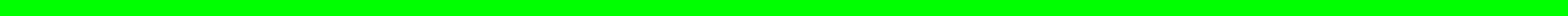 Skabelon til vedtægtsændringsforslag  Navn på stillere (min. 3):VedtægtsændringsforslagBegrundelse/motivation for ændringsforslag:Sendes til:aarsmoede2016@alternativet.dk senest d. 30. april kl. 9.30Inden du stiller vedtægtsændringsforslag, kontakt da gerne Nis Benn, Organisationsansvarlig i landssekretariatet, på mobil 60680706 eller mail: nis.benn@alternativet.dk for en dialog om dit forslag. Dette er særligt gældende hvis forslaget er kompliceret eller omfattende.

Der opfordres desuden til, at man orienterer sig i vedtægtsudvalgets forslag til vedtægtsændringer, som ligger på Dialog. Sidste udkast fra vedtægtsudvalget bliver mandag eller tirsdag før forslagsfristen lagt på dialog: https://dialog.alternativet.dk/c/arsmode-2016 

Respektér venligst formatet.Navn:Bopæl (by, storkreds):Medlemsnummer:Vedrørende paragraf:Stk.:Nuværende paragraf:Paragraffen ønskes ændret til:15 (19 i det nye forslag)1Ændringer i nærværende vedtægter kan ske på et årsmøde ved 2/3 stemmeflertal.Ændringer i nærværende vedtægter kan kun ske på et Landsmøde ved mindst 1/2 stemmeflertal.Substitutivt:Ændringer i nærværende vedtægter kan kun ske på et Landsmøde ved mindst 1/2 stemmeflertal. Ved ændringer af paragraf 1, 2 og 3 kræves dog 2/3 flertal. (her tænkes vedtægtsgruppens nye paragraffer) Fordele: (max 1000 tegn inkl. mellemrum)Ulemper: (max 1000 tegn inkl. mellemrum)Det er mere demokratisk med alm. flertal. 2/3 flertal betyder de facto at gamle ideer er mere værd end nye.Der er ikke meget mod og nytænkning over at have et krav om 2/3 flertal ved vedtægtsændringer. Et mindretal på 34 % af medlemmerne kan f.eks. opretholde kønskvotering selvom et flertal på 66% ønsker at vi ikke skal have kønskvotering. 2/3 dele flertal bliver normalt brugt i foreninger hvor man ønsker at sikre mindretallets økonomiske investering, f.eks. boligforeninger o.l. . Der er ikke behov for nogen mindretalsbeskyttelse i forbindelse med vedtægtsændringer, fordi at man som medlem er frivilligt i partiet og ikke har nogen økonomiske interesser i partiet.  Blandt de nuværende folketingspartier praktiseres 2/3 flertal ved vedtægtsændringer pt. af DF og S.  Det bliver lettere at lave vedtægtsændringer. Mange vedtægtsændringerne giver mere arbejde for bestyrelser med at holde sig opdateret omkring ændringer.  